ВЕДОМСТВЕННЫЕ СТРОИТЕЛЬНЫЕ НОРМЫТИПОВАЯ ИНСТРУКЦИЯпо техническому учету и паспортизацииавтомобильных дорог общего пользованияВСН 1-83МИНАВТОДОР РСФСРМероприятия по техническому учету и паспортизации автомобильных дорог общего пользования разработаны республиканским проектно-технологическим трестом “Росдороргтехстрой” по заданию Минавтодора РСФСР с учетом замечаний и предложений органов управления дорожным хозяйством союзных республик. Предназначена для разработки ведомственных инструкций по техническому учету и паспортизации автомобильных дорог общего пользования.Типовая инструкция составлена инж. К. М. Литвиновым.Выпущено по заказу Министерства автомобильных дорог РСФСР1. ОБЩАЯ ЧАСТЬ1.1. Технический учет и паспортизация автомобильных дорог производятся с целью получения данных о наличии дорог и дорожных сооружений, их протяженности и техническом состоянии для рационального планирования работ по строительству, реконструкции, ремонту и содержанию дорог.1.2. Техническому учету и паспортизации подлежат все автомобильные дороги общего пользования. Учет и паспортизацию проводят по каждой автомобильной дороге в отдельности.1.3. Элементами дороги, подлежащими техническому учету, являются: полоса отвода, земляное полотно, проезжая часть, искусственные сооружения здания дорожной службы, дорожные инженерные устройства и обстановка дороги, озеленение дороги, здания автотранспортной службы.1.4. К искусственным сооружениям относятся: мосты, путепроводы, виадуки, подземные и наземные пешеходные переходы, трубы, броды, паромные переправы подпорные стенки, тоннели и галереи.1.5. К зданиям дорожной службы относятся находящиеся на балансе дорожных организаций:1.5.1. Служебные здания - конторы, клубы, столовые и др.1.5.2. Производственные здания - мастерские, гаражи, склады и др.1.5.3. Жилые - дома для работников дорожной службы, а также персонала занятого охраной мостов, тоннелей, переправ и других сооружений.Примечание. Не подлежат учету здания дорожной службы, находящиеся во временном (арендном) пользовании дорожных организаций.1.6. К дорожным инженерным устройствам и обстановке дорог относятся: автобусные остановки, переходно-скоростные полосы, площадки для остановок и стоянок автомобилей, площадки отдыха, павильоны для ожидания автобусов снегозадерживающие переносные щиты и заборы, линии связи и освещения дорог, дорожные знаки, ограждения, направляющие устройства.1.7. К озеленению дорог относятся снегозащитные и декоративные лесонасаждения.1.8. К зданиям автотранспортной службы относятся: автостанции, автовокзалы, посты ГАИ перецепные и контрольно-диспетчерские пункты, гостиницы мотели кемпинги, станции технического обслуживания автозаправочные станции пункты питания, первой медицинской помощи, туалеты, моечные пункты, почта телеграф, телефон.2. ПОРЯДОК ПРОВЕДЕНИЯ ТЕХНИЧЕСКОГОУЧЕТА И ПАСПОРТИЗАЦИИ2.1. Единовременный технический учет и паспортизация автомобильных дорог общего пользования производятся по распоряжению министерства.2.2. Текущий технический учет и паспортизация автомобильных дорог общего пользования производится постоянно в порядке установленном инструкцией.2.3. Общее руководство техническим учетом и паспортизацией автомобильных дорог осуществляют дорожные управления.2.4. Технический учет и паспортизацию производят организации и подразделения, подведомственные дорожным управлениям за счет ассигнований выделяемых на ремонт и содержание дорог и дорожных сооружений.Примечание. К дорожным управлениям относятся управления автомобильных дорог республиканские (АССР) краевые областные и районные (в республиках не имеющих областного деления) органы управления дорожным хозяйством.2.5. К проведению технического учета и паспортизации могут привлекаться научно-исследовательские проектно-изыскательские и другие специализированные организации по договорам заключаемым в установленном порядке.2.6. Работы по проведению технического учета и паспортизации разделяются на полевые и камеральные.2.6.1. К полевым относятся натурные обследования и обмер дорог и дорожных сооружений.2.6.2. К камеральным относятся обработка материалов полевых работ и оформление документов технического учета.Камеральные работы выполняют также при ежегодном уточнении данных техническою учета и паспортизации.2.7. Технический учет и паспортизацию вновь построенных (реконструированных) и введенных в эксплуатацию автомобильных дорог проводят не позднее чем через полгода после утверждения актов государственной приемочной комиссии.2.8. Технический учет и паспортизация введенных в эксплуатацию автомобильных дорог или их участков могут быть проведены на основании имеющейся проектной и исполнительной документации без выполнения полевых работ.2.9. В паспорта дорог и документы технического учета ежегодно вносят изменения по состоянию на 1 января.2.10. Наряду с традиционными могут быть использованы автоматизированные способы технического учета автомобильных дорог, осуществляемые на базе подсистем отраслевых автоматизированных систем управления “Дорога” (ОАСУ - “Дорога”) и др.Переход на автоматизированные методы учета производится по мере ввода в промышленную эксплуатацию указанных подсистем.3. ДОКУМЕНТАЦИЯ ТЕХНИЧЕСКОГО УЧЕТА3.1. При техническом учете автомобильных дорог общего пользования (кроме грунтовых участков дорог местного значения) составляются следующие документы:технический паспорт с линейным графиком (приложение 23);карточка на мост (путепровод) по форме Э-1 (приложение 2),карточка на трубу по форме Э-2 (приложение 3)карточка на служебное, производственное, жилое здания по форме Э-3 (приложение 4)ведомости наличия и технического состояния:мостов (путепроводов) по форме Э-4 (приложение 5),тоннелем по форме Э-5 (приложение 6),труб по форме Э-6 (приложение 7)паромных переправ по форме Э-7 (приложение 8),подпорных стен по форме Э-8 (приложение 9),зданий дорожной службы по форме Э-9 (приложение 10)автобусных остановок по форме Э-10 (приложение 11),переходно-скоростных полос по форме Э-11 (приложение 12)дорожных знаков по форме Э-12 (приложение 13),ограждений по форме Э-13 (приложение 14),направляющих устройств по форме Э-14 (приложение 15),озеленения по форме Э-15 (приложение 16),тротуаров и пешеходных дорожек по форме Э-16 (приложение 17)укрепления обочин по форме Э-17 (приложение 18),съездов по форме Э-18 (приложение 19)ведомость наличия коммуникаций, находящихся в пределах полосы отвода по форме Э-19 (приложение 20),ведомость размеров полосы отвода по форме Э-20 (приложение 21)сводная ведомость наличия автомобильных дорог и сооружений на них по форме Э-21 (приложение 22),полевой журнал обследования дорожной одежды (приложение 1).3.2. В состав документов технического учета участков грунтовых дорог местного значения входят линейный график и карточки на мосты (путепроводы).3.3. При техническом учете и паспортизации дорожная организация составляет документы, указанные в п. 3.1 (кроме сводной ведомости наличия автомобильных дорог и сооружений на них по форме Э-21), по каждой обслуживаемой дороге или ее участку в двух экземплярах, а карточки на мосты (путепроводы) (форма Э-1) в пяти экземплярах.Первый экземпляр документации вместе с четырьмя экземплярами карточек на мосты (путепроводы) пересылаются в дорожное управление.3.4. Дорожное управление на основании материалов, представленных дорожными организациями, составляет по каждой дороге паспорт и сводную ведомость дорог по форме Э-21, а также ведомости наличия и технического состояния зданий и сооружений по каждой дороге.Паспорт и сводная ведомость по форме Э-21 составляются в трех экземплярах. Первый экземпляр паспорта с приложенными к нему сводной ведомостью по форме Э-21 и карточками на мосты (путепроводы) представляются в министерство, второй экземпляр остается в дорожном управлении и третий является обменным.3.5. При изменении каких-либо данных технического учета дорожная организация ежегодно вносит поправки в документацию представляемую в дорожное управление. Дорожное управление корректирует свой и обменный экземпляры паспорта и обменный экземпляр направляет в министерство. Министерство, получив обменный экземпляр, сверяет его со своим экземпляром и последний высылает в дорожное управление для внесения изменений.Дорожные организации составляют документы, указанные в п. 3.2 в двух экземплярах: первый экземпляр пересылают в дорожное управление второй остается в организации.4. РАБОТЫ ПО ТЕХНИЧЕСКОМУ УЧЕТУ И ПАСПОРТИЗАЦИИ4.1. Все технические данные, включаемые в паспорт и документы технического учета, получают по результатам проведения полевых и камеральных работ.4.2. Полевые работы.4.2.1. Полевые работы по техническому учету и паспортизации дорог выполняют специализированные партии, создаваемые дорожными управлениями организациями и подразделениями.4.2.2. При проведении технического учета и паспортизации силами сторонних организаций, специализированные партии создаются этими организациями.4.2.3. Обеспечение полевых работ транспортными средствами и необходимым оборудованием осуществляют дорожные организации и подразделения.4.2.4. Состав партии, комплект инструментов и количество транспортных средств устанавливаются в каждом отдельном случае в зависимости от характера и объема полевых работ.4.2.5. До начала полевых работ дорожные или привлеченные организации сообщают партиям наименования дорог, подлежащих техническому учету и паспортизации их начальные основные промежуточные и конечные пункты и сроки выполнения этих работ.Если дорога, на которой производятся полевые работы по техническому учету и паспортизации, имеет участки, совпадающие с другими автомобильными дорогами (включая городскую черту) то определение принадлежности и протяженности этих участков производится в соответствии с действующим законодательством.Партиям должны быть также выданы имеющиеся по каждой обслуживаемой дороге проектные и учетные материалы. Использование этих материалов не исключает необходимости полевых работ.Весь личный состав партий должен пройти соответствующий инструктаж по технике безопасности.4.2.6. Запрещается отправка партий на место работ до выполнения требований, указанных в п.п. 4.2.4 и 4.2.5.4.2.7. При проведении полевых работ на автомобильных дорогах необходимо оформлять документы, указанные в п. 3.1 (кроме сводной ведомости наличия автомобильных дорог и сооружений на них), заполнять пикетажную книжку, угломерный и нивелировочный журналы установленного образца.На грунтовых дорогах местного значения заполняют только: карточки на мосты, путепроводы (приложение 2), пикетажную книжку, угломерный и нивелировочный журналы, линейный график.4.2.8. Все полевые записи необходимо делать отчетливо, карандашом. При исправлениях неправильно записанное зачеркивают и сверху или рядом делают новую запись. Стирать неправильно записанное запрещается.На каждом странице полевых записей нужно указать время (число, месяц, год) их внесения и поставить отчетливую подпись лица, сделавшего записи.На первой странице пикетажной книжки должны быть указаны должности, фамилии и инициалы начальника партии и исполнителей, а также название и адрес организации, выполняющей работы.4.2.9. Состав полевых работ определяется теми данными, которые требуются для заполнения документации технического учета и паспортизации, указанной в п.п. 3.1 и 3.2 настоящей инструкции.В соответствии с этим при полевых работах: снимают ситуацию, измеряют протяженность автомобильной дороги и ее участков с продольными уклонами более допустимых, а радиусами кривых в плане менее допустимых для данной категории дороги, ширину полосы отвода и земляного полотна, протяженность покрытия каждого типа и ширину проезжей части в местах изменения типа покрытия, толщину дорожной одежды (если это поручено партии, проводящей технический учет), протяженность затопляемых, оползневых и вечномерзлотных участков дороги определяют грунт земляного полотна, состояние покрытия, объем снегопереноса, границы участков, обслуживаемых первичными дорожными организациями а также границы участков, совпадающих с другими автомобильными дорогами, количество, местоположение и техническое состояние искусственных сооружений, указанных в п. 1.4, и зданий дорожной службы, описывают и измеряют их размеры; собирают данные о количестве и местоположении элементов дорожных инженерных устройств, обстановки, озеленения предприятий автотранспортной службы, коммуникаций, находящихся в пределах полосы отвода, съездов, пешеходных дорожек и тротуаров, укреплений обочин.4.2.10. Начало и конец автомобильной дороги определяют по проектной исполнительной документации и уточняют на месте в дорожных организациях.Порядок ведения километража определяется согласно действующему “Единому порядку установления километража”.4.2.11. Измерение протяженности автомобильной дороги производят мерной стальной лентой с точностью, принятой при технических изысканиях по оси проезжей части. В тех случаях, когда проезжая часть не имеет твердого покрытия - по оси земляного полотна.Протяженность автомобильных дорог с большой интенсивностью движения можно измерять мерной лентой по левой кромке проезжей части дороги, а грунтовых дорог - спидометром автомобиля.4.2.12. При разбивке километража на новой автомобильной дороге километровые точки закрепляют прочными кольями высотой 1 м над поверхностью земли и диаметром не менее 5 см вдоль полотна за пределами обочин в зависимости от поперечного профиля автомобильной дороги:при выемках глубиной до 15 м, а также насыпях высотой до 1 м - на обрезе на расстоянии 0,5 м от бровки выемки, кювета или подошвы насыпипри выемках глубиной более 15 м - на откосе выемки с заделкой столба на отметке бровки земляного полотна;при насыпях выше 1 м - на откосе насыпи на расстоянии 1 м (по горизонтали) от бровки земляного полотна.4.2.13. Местоположение мостов путепроводов виадуков и других сооружений и зданий, являющихся элементами автомобильной дороги, определяют точкой пересечения оси дороги с поперечной осью сооружения. Местоположение путепроводов, находящихся над дорогой, а также водопропускных труб определяют точкой пересечения оси дороги с продольной осью путепровода (трубы).Местоположение зданий дорожной службы и предприятий автосервиса, находящихся вне дорожной полосы (в городах и других населенных пунктах), фиксируют с указанием города или населенного пункта и ближайшего километрового знака дороги. При значительном удалении зданий от дороги на линейном графике указывают расстояние до них.В тех случаях, когда на одной и той же территории находится несколько зданий, местоположение комплекса определяют по местоположению главного здания.4.2.14. Местоположение зданий и сооружений на дороге фиксируют указанием порядкового километра и соответствующего количества метров.4.2.15. Вне населенных пунктов ситуацию снимают на полосе шириной 50 м влево и 50 м вправо от бровки земляного полотна, в населенных пунктах - между линиями застройки (но не более 50 м в каждую сторону от дороги).Ситуацию показывают на линейном графике условными обозначениями указанными в приложении к нему и общепринятыми при топографической съемке.4.2.16. При съемке ситуации должны быть обязательно отмечены:границы полосы отвода дороги;летний и тракторный пути, если они имеются;луга, пашни, леса, овраги, заболоченные места, сады, виноградникиреки, ручьи, озера и другие водоемыискусственные сооружения;паромные переправы и броды;здания предприятий автосервиса (а также и за пределами 50-метровой полосы);объекты подсобных предприятий дорожных организаций (АБЗ, ЦБЗ карьеры и т.д.) (также и за пределами 50-метровой полосы);железные и автомобильные дороги, с которыми учитываемая дорога пересекается и автомобильные дороги, с которыми она совмещается или к которым примыкает;съезды с дороги;затопляемые, оползневые и вечномерзлотные участки дороги;жилые и нежилые здания и сооружения, находящиеся в пределах полосы отводалинии газопровода, водопровода, канализации, связи и электропередач, проложенные вдоль дороги или с ней пересекающиеся.При этом обязательно указывать:для рек и других водотоков - их название (если оно имеется) и направление течения (стока);для пересекающих железных дорог - названия дороги и ближайших станций вправо и влево от автомобильной дороги (по ходу километража);для пересекающих примыкающих или совмещенных автомобильных дорог и близлежащих населенных пунктов вправо и плево от автомобильной дороги. Для совмещенных дорог указывают, кроме того границы, в пределах которых совмещаются дорогидля предприятий автосервиса - их мощность, число мест и т.д.4.2.17. Ширину полосы отвода измеряют с округлением до целых метров не реже чем через 1 км а также во всех местах изменения ширины.4.2.18. Ширину земляного полотна, обочин и проезжей части измеряют с точностью до 0,1 м на каждом километре автомобильной дороги, а также во всех местах изменения ширины.4.2.19. Уклоны и радиусы кривых принимают по проектной и исполнительной документации, а при ее отсутствии определяют прибором “Трасса” или с помощью геодезических инструментов.Все продольные уклоны более, а радиусы кривых в плане менее допустимых для дороги данной категории должны быть отмечены и внесены в линейный график автомобильной дороги.4.2.20. Грунты земляного полотна характеризуются применительно к действующей классификации грунтов и разделяются на: щебенистые, дресвяные, песчаные и глинистые (супеси, суглинки глины). При этом обязательно должны быть отмечены все ясно выраженные почвенно-грунтовые условия (сыпучий песок, торф и т. д.). Выявленные пучинистые места отражают на линейном графике.Определять грунт следует при каждом резком изменении его характера, но не реже одного раза на каждом километре дороги. Места отбора проб для лабораторного анализа определяют исходя из конкретных условий работ.4.2.21. Качество дорожного покрытия оценивают по результатам натурного осмотра с учетом данных проводимых сезонных осмотров или детальных обследований автомобильных дорог по трехбалльной системе (хорошо, удовлетворительно, неудовлетворительно).4.2.22. Толщину дорожной одежды определяют в трех местах на каждом поперечинке из расчета три поперечника на 1 км. Замер с устройством лунок делают только при отсутствии технической документации.Одну лунку пробивают по оси покрытия, а две другие — на расстоянии 0,5 м от кромки проезжей части. Лунки заделывают немедленно после измерений.Толщину слоев дорожной одежды измеряют с точностью до 1 см отдельно для каждого конструктивного слоя. Данные замеров толщины дорожной одежды и отдельных ее слоев заносят в полевой журнал.В линейный график технического паспорта автомобильной дороги заносят среднеарифметическую величину толщины конструктивных слоев дорожной одежды в местах изменения конструкций.4.2.23. Измерение и описание искусственных сооружений необходимо производить подробно настолько, чтобы можно было полностью ответить на все вопросы учетной карточки, искусственного сооружения.4.2.24. На мостах и путепроводах, в частности, измеряют:отверстие моста по свободной ширине зеркала воды под мостом по УВВ;полную длину моста (путепровода) по расстоянию между задними гранями обратных стенок устоев или открылков с прибавлением длин переходных плит:ширину ездового полотна по расстоянию между внутренними гранями ограждающих устройств;ширину тротуаров по свободной ширине прохода;габарит по расстоянию между верхом покрытия мостового полотна и низом портала или верхних ветровых связей ферм;подмостовой габарит по разности отметок низа пролетного строения судоходного пролета моста и УМ В. и по расстоянии» между внутренними гранями опор, судоходного пролета моста на уровне межени;габарит проезда под путепроводом по разности отметок низа пролетного строения путепровода И продольной оси пересекаемой автомобильной дороги или головки рельса пересекаемой железной дороги, и по расстоянию между внутренними гранями опор путепровода на уровне земли;расчетную величину пролета по расстоянию между осями опорных площадок пролетного строения;размеры сучений основных элементов моста или путепровода;размеры основных элементов ездового полотна и др.4.2.25. В наплавных мостах измеряют длину и ширину проезжей части. Если мост находится на судах или плашкоутах, то измеряют размеры судов: длину, ширину посередине и высоту от палубы до днища. Кроме того измеряют возвышение пролетного строения над горизонтом вод, основные размеры частей конструкции пролетного строения и проезжей части, расстояние между осями плотов или судов и т. д. необходимые для составления схемы.4.2.26. В паромных переправах определяют рабочий ход парома, число паромов на переправе, способ передвижения парома (самоходный, буксирный. канатный, навесной), типы плавсредств парома, вид причала (пирс береговой) и его материал. Из технической документации берут ширину водного препятствия в межень, водоизмещение (грузоподъемность) парома, год постройки и год последнего ремонта паромной переправы, а также год выпуска плавсредств.4.2.27. В водопропускных трубах измеряют: отверстие (высоту, ширину или диаметр), длину и уклон по дотку, основные размеры оголовков, площади укрепления входного и выходного русел, площади укрепления откосов насыпи у трубы, высоту насыпи над трубой.4.2.28. Все необходимые данные о мостах, путепроводах, трубах, паромных переправах, которые не могут быть получены при осмотре, такие, как, например, год постройки, глубина заложения фундамента опор или забивки свай, толщина льда, дата ледохода и ледостава, ширина зеркала в межень и другие, следует брать из технической документации.4.2.29. При заполнении карточек на мосты (путепроводы) и трубы данные измерений округляют с точностью до 0,01 м.4.2.30. В тоннелях измеряют (или берут из проектов и исполнительной документации): длину, габарит, полную высоту и ширину тоннеля и тротуаров, основные размеры порталов.4.2.31. Подпорные стенки обмеряют каждую в отдельности, при этом указывают: начало и конец стенки (километр, плюс), ее местоположение (справа или слева от автомобильной дороги), длину в метрах, тип (бетонная, каменная деревянная).4.2.32. Обмер и описание служебных, производственных и жилых зданий производят в объеме, необходимом для получения всех данных для заполнения учетной карточки. Кроме того, по всем зданиям должны быть получены данные для составления подробного плана и разреза каждого здания. С этой целью, помимо наружного периметра, измеряют также внутренние помещения (длину, ширину, высоту), толщину стен и перегородок.По зданиям нежилым и не имеющим специального технического назначения (сараи, кладовые и т.д.) обмер делают только наружный - по длине, ширине, высоте.Высоту первого этажа здания измеряют от отметки пола первого этажа до верхней отметки междуэтажного перекрытия, высоту средних этажей здания определяют разностью отметок верха междуэтажных перекрытий, высоту последнего этажа - разностью отметок верха междуэтажного и чердачного перекрытия, а в зданиях, не имеющих чердачного перекрытия, разностью отметок верха междуэтажного перекрытия и верха карниза.Площадь горизонтального сечения здания по внешнему обводу (площадь застройки) измеряют на уровне первого этажа. Умножением этой площади на высоту здания получают объем здания.4.2.33. Техническое состояние искусственных сооружений и зданий определяют по результатам натурного осмотра с учетом материалов сезонных осмотров автомобильных дорог и оценивают по трехбалльной системе (хорошо, удовлетворительно, неудовлетворительно).При определении технического состояния мостов, путепроводов и труб необходимо использовать материалы текущих, периодических и специальных осмотров сооружений.4.2.34. При описании площадок для стоянок автомобилей площадок отдыха и автопавильонов определяют их местоположение и количество, а при описании кабелей и воздушных технологических линий и линий электроосвещения - их местоположение и протяжение.4.2.35. При описании снегозащитных устройств определяют местоположение и протяженность снегозаносимых участков дороги, объем снегопереноса на них и обеспеченность средствами снегозащиты (снегозащитные лесопосадки, заборы, планочные щиты и пр.). Из учитываемых снегозащитных лесонасаждений необходимо выделять работающие лесонасаждения.4.3. Камеральные работы.4.3.1. В процессе выполнения полевых работ и по мере их окончания все данные проверяют и подписывают начальник партии и начальник дорожной организации, после чего приступают к камеральной обработке полевых материалов.4.3.2. Все документы технического учета и паспортизации дорог, перечисленные в п.п. 3.1 и 3.2 настоящей инструкции, за исключением сводной ведомости (приложение 22), должны быть составлены отдельно по каждой дороге (участку) по установленным формам и в соответствии с установленными условными обозначениями, с учетом изменений, происшедших после окончания полевых работ по техническому учету до 1 января следующего года.4.3.3. Карточки на служебные, производственные и жилые здания составляют по каждому зданию с занесением в ту же карточку сведений о подсобных помещениях.Если на территории размещается несколько зданий, построенных по одному типовому проекту, то для них составляется одна учетная карточка.4.3.4. Карточки на мосты и трубы нумеруют. Номер карточки является также номером искусственного сооружения, которые определяется положением сооружения на дороге и состоят из шифра, обозначающего километр и плюс дороги.5. УКАЗАНИЯ ПО СОСТАВЛЕНИЮ ТЕХНИЧЕСКОГО ПАСПОРТА АВТОМОБИЛЬНОЙ ДОРОГИ5.1. Паспорт автомобильной дороги (приложение 23) представляет собой книгу в жестком переплете размером 297420 мм и содержит: схему автомобильной дороги, общие данные о ней, экономическую и техническую характеристики, денежные затраты и основные объемы выполненных работ, линейный график.5.2. На титульном листе паспорта указывают наименование автомобильной дороги в полном соответствии с наименованием, указанным в «Перечне автомобильных дорог общего пользования», номер дороги, если он установлен, наименование дорожного управления, дорожной организации и дату составления паспорта.5.3. Схему автомобильной дороги (разд. I паспорта) составляют в произвольном масштабе в зависимости от ее протяженности, но не менее чем 1 : 1 000 000.На схеме необходимо указывать точную привязку к километражу дорог, пересечения с автомобильными и железными дорогами, водотоками (река, ручей, канал) и границы административного деления.5.4. В разд. 2 паспорта «Общие данные об автомобильной дороге» вносят все сведения о ней, предусмотренные соответствующими графами. Если по какому-либо вопросу сведения отсутствуют, нужно об этом указать, не допуская прочеркиваний.В гр. 7 подразд. 2.3 заносят протяженность участков дорог, переданных городским Советам народных депутатов.В подразд. 2.6 указывают год постройки дороги, а если дорога строилась участками, то годы постройки каждого участка. Если была реконструкция, указывают, на каких участках, когда и в чем она заключалась. При наличии мостов и путепроводов длиной более 100 м указывают годы их постройки. Кроме того, в хронологическом порядке приводят важнейшие факты, влияющие на состояние дороги: стихийные бедствия, ликвидация труднопроезжаемых мест и т. п. Подразд. 2.7 заполняют только в сводных паспортах.5.5. В разд. 3 «Экономическая характеристика» отражают данные экономических обследований, изысканий, учета движения, статистических и экономических обзоров.5.6. В разд. 4 «Техническая характеристика» приводят данные, характеризующие наличие и состояние отдельных сооружений и конструктивных элементов автомобильных дорог (земляное полотно, проезжая часть, искусственные сооружения и т. д.).5.7. В разд. 5 «Денежные затраты и основные объемы выполненных работ» проводят данные о денежных затратах на ремонт, содержание и реконструкцию автомобильной дороги. Эти данные берут из годовых отчетов. По данным годовых отчетов записывают в паспорте сведения об основных работах, выполненных на автомобильных дорогах с момента ввода о эксплуатацию. Если отсутствуют годовые отчеты, данные берут из ранее действовавшего паспорта. Под основными следует понимать работы по реконструкции, капитальному и среднему ремонту, которые меняют транспортно-эксплуатационные характеристики автомобильной дороги (например, укладка асфальтобетона, устройство пропитки, поверхностная обработка, перестройка мостов и т. п.). Работы по текущему ремонту в паспорте не указываются.5.8. Линейный график (разд. 6 паспорта) вычерчивают в масштабе 1:20 000.5.8.1. В гр. 1 указывают границы участков дороги, обслуживаемых первичными дорожными организациями, а также участков дороги, находящихся в ведении городов и совмещенных с другими автомобильными дорогами, границы административных районов, областей, автономных и союзных республик. Участки, находящиеся в ведении городов, заштриховывают черным, а участки, совмещенные с другими автомобильными дорогами, - красным цветом, границы административного деления обозначают условными знаками, принятыми для топографической съемки.5.8.2. В гр. 2 указывают участки с уклонами более допустимых для дороги данной категории согласно СНиПам. Уклоны показывают в тысячных долях над наклонной чертой, изображающей направление уклона. Под чертой указывают протяжение участка с данным уклоном в метрах.5.8.3. В гр. 3 указывают границы участков с радиусами кривых в плане менее допустимых для данной категории дороги согласно действующим СНиПам. Внутри кривой обозначают радиусы кривых, а под чертой справа указывают длину кривой в метрах. Границы участков в гр. 1, 2 и 3 записывают с точностью до 0,01 км.5.8.4. В гр. 4 заносят порядковые номера километров дороги.5.8.5. В гр. 5 наносят ситуацию в соответствии с п.п. 4.2.15 и 4.2.16 с указанием расстояний до предприятий автосервиса.5.8.6. Гр. 6 раскрашивается согласно условным обозначениям, указанным в подразделе 6.1 паспорта. Цифрами обозначают: для дорог без разделительной полосы ширину обочины, проезжей части и обочины (например 2,5-7,0-2,5); для дорог с разделительной полосой ширину обочины, проезжей части, разделительной полосы, проезжей части и обочины (например, 3,75-750-4,00-750-375).Цифры проставляют при первичном заполнении графика. Если в последующие годы ширина не менялась, то повторять цифры не следует. Границы участков, определяемых типами покрытий, необходимо указать с точностью до 0,01 км.5.8.7. Гр. 7 заполняется усредненными данными промеров по трем поперечникам на километр в сантиметрах, а также на границах участков дороги при изменении конструкции.Конструкция дорожной одежды должна быть отражена с указанием толщины и материалов конструктивных слоев. Границы изменений конструкций дорожной одежды необходимо обозначить с точностью до 0,01 км.При возможности определения показателей прочности дорожной одежды, сцепных качеств и ровности дорожного покрытия эти показатели должны быть отражены в гр. 7 линейного графика.5.8.8. Гр. 9 10 и 11 заполняют в соответствии с условными обозначениями, приведенными в подразделе 6.1 паспорта. Границы участков и устройств в гр. 10, 11 указывают с точностью до 0,01 км. В гр. 11 необходимо делать пометки о проведенных по ликвидации пучин мероприятиях.5.8.9. В гр. 9 наименования грунтов указывают в соответствии с действующей классификацией.5.8.10. В гр. 12 указывают оценки качества покрытия проезжей части в соответствии с пунктом 4.2.22 настоящей инструкции.5.9. Линейный график на местные грунтовые автомобильные дороги составляют по той же форме с заполнением гр. 1 2, 3, 4, 5, 8 и 10.ПРИЛОЖЕНИЯПриложение 1Приложение 2Форма Э-1Министерство______________________________________________________________(наименование министерства)Карточка № ________на мост (путепровод)(соответствующее подчеркнуть)Дорожное управление _______________________________________________________________(наименование)Дорожная организация ______________________________________________________________(наименование__________________________________________________________________________________и местоположение)Наименование дороги _______________________________________________________________Категория дороги ___________________________________________________________________Местоположение км ___________________________ + ___________________________________Ближайший к мосту (путепроводу) населенный пункт (по учитываемой дороге)__________________________________________________________________________________Расстояние от него до моста (путепровода) ___________________________________________ кмНаименование водотока ___________________________________________________  категорияреки (судоходная сплавная несудоходная) _____________________________________________Отверстие моста __________________________________________________________________ мПолная длина моста (путепровода) __________________________________________________ мГабаритвысота ____________________________________________________________________ мширина ездового полотна ____________________________________________________ мширина тротуара ____________________________________________________________ мПодмостовой габарит (габарит проезда под путепроводом)высота _________________________________ м ширина _______________________________ мУклоны ездового полотнапродольный _____________________________  поперечный _________________________ Нормативная нагрузка ______________________________________________________________Средние даты ледохода __________________  начала ледостава __________________________Толщина льда ____________________________________________________________________ мШирина зеркала реки по УМВ ______________________________________________________ мНаибольшая глубина реки при УВМ _________________________________________________ мСкорость течения при УВМ _______________________________________________________ м/сМатериал и конструкция ездового полотна _________________________________________________________________________________________________________________________________________________________________________________________________________________Год постройки (реконструкции) ____________________________________________  последнегоиспытания _________________________  капитального ремонта ___________________________Год антисептирования (для деревянных мостов) _________________________________________Состав антисептика _________________________________________________________________Обеспеченность инвентарными приспособлениями и устройствами для осмотра и ремонта (да, нет) ______________________________________________________________________________Наименование пересекаемого железнодорожного пути, автомобильной дороги и километр пересечения _______________________________________________________________________Количество железнодорожных колей на пересекаемом пути или категория пересекаемой автомобильной дороги ______________________________________________________________(соответствующее подчеркнуть).Железная дорога электрифицирована (да, нет) __________________________________________Сведения о пролетных строенияхСведения об опорах и ледорезахСведения о регуляционных сооруженияхСведения о подходахДанные об охране мостаОхрана моста ______________________________________________________________________(военизированная сторожевая и т.д.)Вид связи и сигнализация ____________________________________________________________Техническое состояние моста (путепровода) ______________________________________________________________________________________________________________________________(хорошее удовлетворительное неудовлетворительное)Примечания 1. К карточке прилагают чертеж моста (путепровода) (общий вид). На чертеже должны быть указаны основные конструктивные размеры пролетных строений ездового полотна проезжей части тротуара опор а также отметки ездового полотна, нища пролетных строений, подферменников, бортовых камней, УМВ, УВВ, УВЛ, ВИУ.2. При нумерации опор за опору № 1 принимают левобережную для моста и первую по ходу километража для путепровода3. Подходы к путепроводу нумеруют по ходу километража.Приложение 3Министерство_____________________________________________________________________________________________(наименование министерства)Карточка № ________ на трубуДорожное управление _______________________________________________________________(наименование)Дорожная организация ________________________________________________________________________________________________________________________________________________(наименование и местоположение)Наименование дороги _______________________________________________________________Категория дороги ___________________________________________________________________Местоположение ______________________ км _____________________ + ___________________Наименование водотока _____________________________________________________________Тип трубы _________________________________________________________________________Длина трубы ____________________________________________________________________  мОтверстие _________________________________________________________________________Высота насыпи над трубой ________________________________________________________  мТип оголовков входного ____________________________ выходного ______________________Характер работы трубы _____________________________________________________________(напорная безнапорная)Год постройки ____________________  последнего капитального ремонта __________________Материал тела трубы _______________________________________________________________Толщина стенки тела трубы __________________________________________________________Объем тела трубы ________________________________________________________________ м3Данные об изоляции ________________________________________________________________Глубина заложения фундамента _____________________________________________________ мТип основания _____________________________________________________________________Тип укрепления дна трубы ___________________________________________________________Тип укрепления входного и выходного отверстий ________________________________________Укрепление откосов у оголовков (материал конструкция) ___________________________________________________________________________________________________________________Техническое состояние трубы __________________________________________________________________________________________________________________________________________(оценка характер повреждения дата повреждения)Примечание. К карточке прилагают чертеж трубы (общий вид). На чертеже должны быть указаны основные конструктивные размеры тела трубы, фундаментов, оголовков, укрепления русла и откосов насыпи, а также уклон по лотку.Приложение 4Форма Э-3Министерство______________________________________________________________(наименование министерства)Карточка № ________Дорожное управление _______________________________________________________________(наименование)Дорожная организация ______________________________________________________________(наименование__________________________________________________________________________________и местоположение)Наименование дороги _______________________________________________________________Наименование здания (комплекса) ______________________________________________________________________________________________________________________________________Местоположение здания (комплекса) ________________________ + ________________________Почтовый адрес ____________________________________________________________________Площадь участка под застройкой здания (комплекса) __________________________________ м2Год постройки здания (комплекса) ____________________________________________________Схематический план участка(с нанесением всех построек и обозначением их буквами А Б В и т.д. и указанием длины и ширины каждой постройки по внешнему обмеру)Назначение зданийСведения о техническом состоянии (указываются по каждому зданию отдельно) ________________________________________________________________________________________________Примечание. К карточке прилагают чертежи планов и проекции основных зданий, выполненных на листе формата 11. Количество проекций определяется сложностью планировки зданий.Записио последующих (после учета) капитальных ремонтах, перестройках, сносе зданийПриложение 5Форма Э-5ВЕДОМОСТЬналичия и технического состояния мостов (путепроводов) на автомобильной дороге__________________________________________________________________________________(наименование дороги)_______________________________значения по состоянию на " ___ " ____________ 19 __ г.Приложение 6Форма Э-5ВЕДОМОСТЬналичия и технического состояния тоннелей на автомобильной дороге _______________________________________________________________________(наименование дороги)значения по состоянию на “ ___ ” ________________ 19 __ г.Приложение 7Форма Э-6ВЕДОМОСТЬналичия и технического состояния труб на автомобильной дороге _________________________________________________________________________________(наименование дороги)значения по состоянию на “ ___ ” ________________ 19 __ г.Приложение 8Форма Э-7ВЕДОМОСТЬналичия и технического состояния паромных переправ на автомобильной дороге__________________________________________________________________________________(наименование дороги)значения по состоянию на “ ___ ” ________________ 19 __ г.Приложение 9Форма Э-8ВЕДОМОСТЬналичия и технического состояния подпорных стенок на автомобильной дороге _________________________________________________________________________________(наименование дороги)значения по состоянию на “ ___ ” ________________ 19 __ г.Приложение 10Форма Э-9ВЕДОМОСТЬналичия и технического состояния зданий дорожной службына автомобильной дороге ______________________________________ значения(наименование дороги)по состоянию на “ ___ ” ________________ 19 __ г.Приложение 11Форма Э-10ВЕДОМОСТЬналичия и технического состояния автобусных остановокна автомобильной дороге ______________________________________ значения(наименование дороги)по состоянию на “ ___ ” ________________ 19 __ г.Приложение 12Форма Э-11ВЕДОМОСТЬналичия и технического состояния переходно-скоростных полосна автомобильной дороге ______________________________________ значения(наименование дороги)по состоянию на “ ___ ” ________________ 19 __ г.Приложение 13Форма Э-12ВЕДОМОСТЬналичия и технического состояния зданий дорожных знаковна автомобильной дороге ______________________________________ значения(наименование дороги)по состоянию на “ ___ ” ________________ 19 __ г.Приложение 14Форма Э-13ВЕДОМОСТЬналичия и технического состояния огражденияна автомобильной дороге ______________________________________ значения(наименование дороги)по состоянию на “ ___ ” ________________ 19 __ г.Приложение 15Форма Э-14ВЕДОМОСТЬналичия и технического состояния направляющих устройствна автомобильной дороге ______________________________________ значения(наименование дороги)по состоянию на “ ___ ” ________________ 19 __ г.Приложение 16Форма Э-15ВЕДОМОСТЬналичия и технического состояния озелененияна автомобильной дороге ______________________________________ значения(наименование дороги)по состоянию на “ ___ ” ________________ 19 __ г.Приложение 17Форма Э-16ВЕДОМОСТЬналичия и технического состояния тротуаров и пешеходных дорожекна автомобильной дороге ______________________________________ значения(наименование дороги)по состоянию на “ ___ ” ________________ 19 __ г.Приложение 18Форма Э-17ВЕДОМОСТЬналичия и технического состояния укрепления обочинна автомобильной дороге ______________________________________ значения(наименование дороги)по состоянию на “ ___ ” ________________ 19 __ г.Приложение 19Форма Э-18ВЕДОМОСТЬналичия и технического состояния съездов (въездов)на автомобильной дороге ______________________________________ значения(наименование дороги)по состоянию на “ ___ ” ________________ 19 __ г.Приложение 20Форма Э-19ВЕДОМОСТЬналичия коммуникаций находящихся в пределах полосы отводана автомобильной дороге ______________________________________ значения(наименование дороги)по состоянию на “ ___ ” ________________ 19 __ г.Приложение 21Форма Э-20ВЕДОМОСТЬразмеров полосы отводана автомобильной дороге ______________________________________ значения(наименование дороги)по состоянию на “ ___ ” ________________ 19 __ г.Приложение 22Форма Э-21СВОДНАЯ ВЕДОМОСТЬналичия автомобильных дорог _________________________________________значения и сооружений на них по состоянию на “ ___ ” _____________ 19 __ г.Приложение 23Министерство _____________________________________________________________________(наименование министерства)__________________________________________________________________________________(наименование дорожного управления или дорожной организации)Технический паспортавтомобильной дороги № ____________________________________________________ значения__________________________________________________________________________________(наименование автомобильной дороги)Составлен по состоянию на 01.01. ___ г.1. Схема автомобильной дороги2. Общие данные об автомобильной дороге2.1. Наименование дороги ___________________________________________________________2.2. Участок дороги от км ____________ + __________ до км _______ + ___________________2.3. Протяженность дороги (участка) ________________________________________________2.4. Наименование подъездов (обходов)и их протяженность2.5. Категория дороги (участка) подъездов2.6. Краткая историческая справка2.7. Дорожные организации обслуживающие автомобильную дорогу2.8. Таблица основных расстояний (в целых километрах)3. Экономическая характеристика3.1. Экономическое и административное значение дороги3.2. Связь дороги с железнодорожным и водным путями и автомобильными дорогами3.3. Характеристика движения его сезонность и перспектива роста3.4. Среднесуточная интенсивность движения по данным учета4. Техническая характеристика4.1. Топографические условия района проложения автомобильной дороги ______________________________________________________________________________________________________________________________________________________________________________________4.2. Ширина земляного полотна__________________________________________________________________________________4.3. Характеристика проезжей части4.3.1. Ширина проезжей части4.3.2. Протяженность покрытий4.4. Характеристика профиля и трассы радиусы кривых и уклоны не отвечающие требованиям СНиПов для данной категории дороги4.5. Протяженность участков повышенной трудности содержания4.6. Дорожные инженерные устройства и обстановка дорог4.7. Предприятия автотранспортной службы4.7.1. Автостанции автовокзалы4.7.2. Перецепные контрольно-диспетчерские пункты посты ГАИ4.7.3. Гостиницы мотели кемпинги4.7.4. Станции технического обслуживания4.7.5. Автозаправочные станции4.7.6. Моечные пункты4.7.7. Отдельно стоящие общественные туалетыПримечание. Заполняется только на туалеты капитального типа с водопроводом канализацией электроосвещением.4.7.8. Пункты питания (рестораны кафе буфеты столовые)Примечание. Заполняется для дорог общегосударственного и республиканского значения.4.7.9. Пункты первой медицинской помощи почта телеграф телефонПримечание. Заполняется для дорог общегосударственного и республиканского значения.4.8. Характеристика дороги по снегозаносимости4.9. Служебные производственные и жилые здания4.10. Искусственные сооружения4.7.9. Пункты первой медицинской помощи почта телеграф телефон4.10.2. Сводная ведомость наличия тоннелейгалерей и пешеходных переходов4.10.3. Сводная ведомость наличия труб4.10.4. Сводная ведомость наличия паромных переправ4.10.5. Сводная ведомость наличия подпорных стен4.10.6. Сводная ведомость снегозащитных и декоративных лесонасаждений4.10.7. Сводная ведомость тротуаров и пешеходных дорожек4.10.8. Сводная ведомость укрепления обочин4.10.9. Сводная ведомость съездов (въездов)5. Денежные затраты и основные объемы выполненных работ5.1. Денежные затраты5.2. Объемы выполненных работ (в натуральных измерителях)5.2. Объемы выполненных работ (в натуральных измерителях)6. Линейный график автомобильной дороги ________ (название дороги)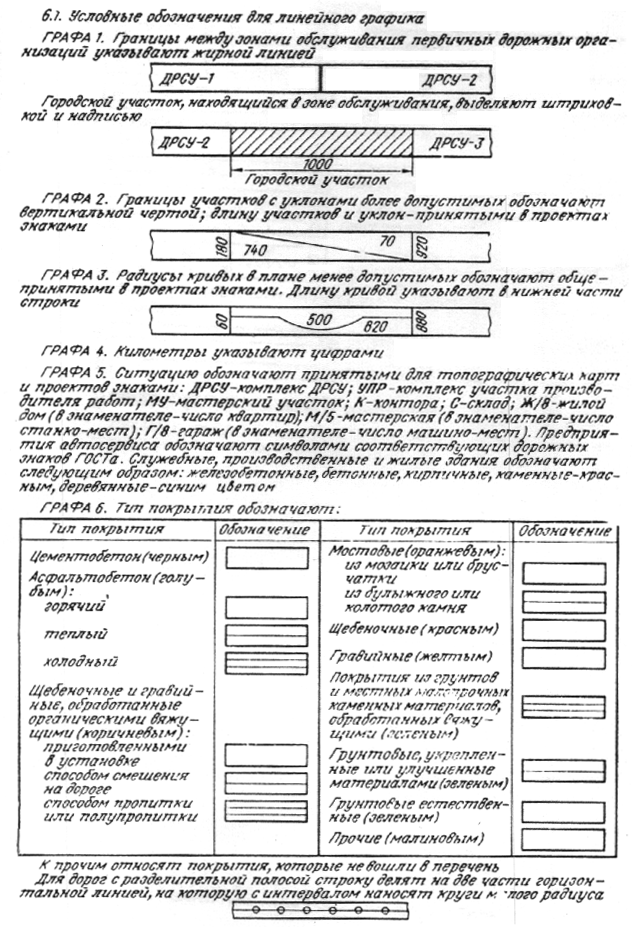 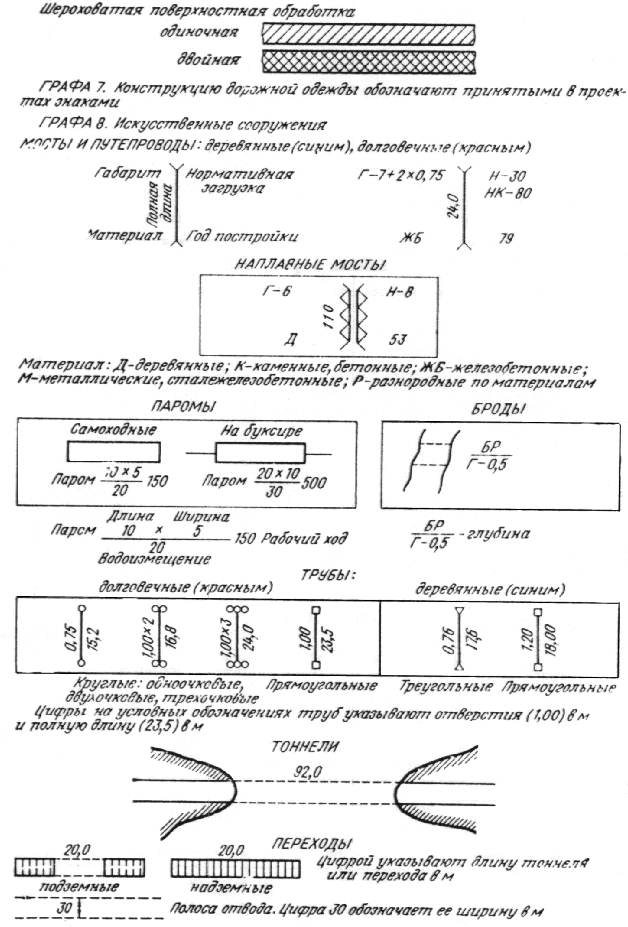 ПОДПОРНЫЕ СТЕНЫ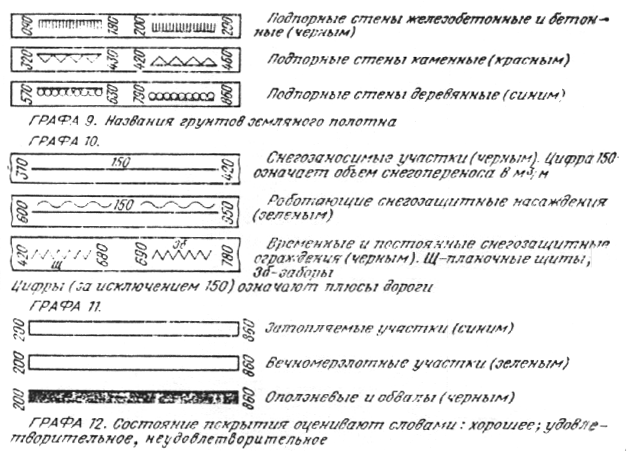 СОДЕРЖАНИЕ1. Общая часть2. Порядок проведения технического учета и паспортизации3. Документация технического учета4. Работы по техническому учету и паспортизации5. Указания по составлению технического паспорта автомобильной дороги Приложения 1-23Министерство__________________________________________________________________________________________________________________(наименование министерства)____________________________________________________________________________(наименование дорожного управления)______________________________________(наименование дорожной организации)Полевой журнал обследования дорожной одежды автомобильной дороги ____________________________________________________________(наименование дороги)по состоянию на " ___ " ___________ 19 ___ г Промеры производил _____________________________________________________________(должность, фамилия, подписи)Толщина конструктивных слоев, см (при трех лунках)Толщина конструктивных слоев, см (при трех лунках)Толщина конструктивных слоев, см (при трех лунках)Толщина конструктивных слоев, см (при трех лунках)Толщина конструктивных слоев, см (при трех лунках)Толщина конструктивных слоев, см (при трех лунках)Среднеарифметическая толщина*, смСреднеарифметическая толщина*, смСреднеарифметическая толщина*, смСреднеарифметическая толщина*, смМесто обследованияпокрытияпокрытияпокрытияоснованияоснованияоснованияпокрытияпокрытияоснованияоснованияШирина от км +до км +абвабвна поперечникена километрена поперечникена километрепокрытия, м123456789101112Перечень сведенийПролетное строение №Пролетное строение №Пролетное строение №Пролетное строение №Пролетное строение №Пролетное строение №12345и т.д.Типовой проект №Материал (железобетон, металл и т. д)Расчетная величина пролетов, мТип пролетных строений (ребристое, плитное, ферма и т. д.)Расстояние между осями ферм, балок и т.д., мВысота ферм. балок и т.д., м:посерединена опореЕзда (поверху, понизу)Перечень сведенийОпора №Опора №Опора №Опора №Опора №Опора №12345и т.д.Материал и конструкция основания и тела опорГлубина забивки свай, м             заложения фундамента от УМВ, мДлима (а) и ширина (б) опор, мМатериал и конструкция ледорезов (для свайных опор с указанием количества свай):предопорныхаванпостныхПеречень сведенийСооруженияСооруженияправобережныелевобережныеТип регуляционных сооружений (дамба продольная грушевидная и т.д.)МатериалУкрепление (железобетонные плиты монолитный бетон мощение камнем и т.д.)Высота над расчетным УВВ мСуммарная длина регуляционных сооружений мМостМостПеречень сведенийправобережныйлевобережныйПутепроводПутепроводпервыйвторойДлина (по линии расчетного ВИУ) мШирина земляного полотна мШирина проезжей части мТип покрытияУкрепление откосовУкрепление конусовВысота насыпи для моста над расчетным УВВ мСоставил________________________________(должность фамилия подпись)“ ___ ” __________________ 19 ___ г.Начальник_______________________________________(наименование организации _______________________________________фамилия подпись)“ ___ ” ____________________ 19 ___ г.Составил________________________________(должность фамилия подпись)“ ___ ” __________________ 19 ___ г.Начальник ____________________________________________________________________(наименование _______________________________________дорожной организации _______________________________________фамилия подпись)“ ___ ” ____________________ 19 ___ г.А ________________________Е ________________________Б ________________________Ж _______________________В ________________________З ________________________Г ________________________И _______________________Д ________________________К ________________________Характеристики зданийАБВГДЕЖЗИКМатериал фундамента (бетон железобетон камень дерево и т.д.)Материал стен (железобетон бетон кирпич дерево и т.д.)Материал крышиСистема отопленияОбъем по наружному обмеру м3Полезная площадь м2Жилая площадь м2Производственная площадь м2Число этажейВысота комнат первого этажа мВысота комнат второго этажа мВысота комнат верхнего этажа мЧисло станко-местЧисло машино-местВодопровод (есть нет)Канализация (есть нет)Электроснабжение (есть нет)Газификация (есть нет)Телефон (есть нет)Составил________________________________(должность фамилия подпись)Начальник_____________________________________________________________________(наименование _______________________________________дорожной организации _______________________________________фамилия подпись)“ ___ ” ____________________ 19 ___ г.Наименование зданияДатаОписание дефектов и повреждений и отметка о проведении работДолжность и подпись лица, сделавшего запись1234Министерство________________________________________________________________________(наименование министерства)____________________________________(наименование дорожного управления____________________________________или дорожной организации)ГодГодТехническая характеристика сооруженияТехническая характеристика сооруженияТехническая характеристика сооруженияТехническая характеристика сооруженияМестоположение сооружения, км +Наименование сооруженияНаименование перекрываемого препятствия (река, ручей, лог, железная, автомобильная дорога и пр.)Длина сооружения, мДлина подходов, мпостройки (реконструкции)последнего капитального ремонтаматериал пролетных строенийтип пролетных строенийгабаритнормативная нагрузкаТехническое состояние (хорошее, удовлетворительное, неудовлетворительное)123456789101112Составил ________________________________________________________(должность фамилия подпись)“ ___ ” _________________ 19 ___ г.Начальник_____________________________________________________________________(организация, фамилия подпись)“ ___ ” ____________________ 19 ___ г.Министерство________________________________________________________________________(наименование министерства)____________________________________(наименование дорожного управления____________________________________или дорожной организации)ГодГодТехническая характеристика тоннеляТехническая характеристика тоннеляТехническая характеристика тоннеляТехническая характеристика тоннеляТехническая характеристика тоннеляТехническая характеристика тоннеляТехническая характеристика тоннеляТехническая характеристика тоннеляТехническая характеристика тоннеляТехническая характеристика тоннеляТехническая характеристика тоннеляТехническое состояние (хорошееТехническое состояние (хорошееТехническое состояние (хорошееТехническое состояние (хорошееТехническое состояние (хорошееТехническое состояние (хорошееТехническое состояние (хорошееМатериалМатериалМатериалТипТипудовлетворительное неудовлетворительное)удовлетворительное неудовлетворительное)удовлетворительное неудовлетворительное)удовлетворительное неудовлетворительное)удовлетворительное неудовлетворительное)удовлетворительное неудовлетворительное)удовлетворительное неудовлетворительное)Местоположение начала тоннеля км +Наименование ближайшего населенного пункта (по учитываемой дороге)постройкипоследнего капитального ремонтаПолная длина мФорма поперечного сечения (круглая прямоугольная и т.д.)Габарит (ширина высота диаметр)Ширина тротуара мРазмеры портала мтела тоннеля мобделки тоннеляпорталаНаличие водоотвода (есть нет)вентиляции (естественная принудительная)освещения (естественное искусственное аварийное)тела тоннеляобделки тоннеляпорталовводоотводавентиляцииосвещенияэлектросилового оборудования12345678910111213141516171819202122Составил ________________________________________________________(должность фамилия подпись)“ ___ ” _________________ 19 ___ г.Начальник_____________________________________________________________________(организация, фамилия подпись)“ ___ ” ____________________ 19 ___ г.Министерство________________________________________________________________________(наименование министерства)____________________________________(наименование дорожного управления____________________________________или дорожной организации)ГодГодОтверстие, мОтверстие, мМестоположение, км +Вид перекрываемого препятствия (ручей, лог и пр.)Конструкция (типовой проект, материал)постройкипоследнего капитального ремонтадиаметр (ширина)высотаДлина по лотку, мТехническое состояние (хорошее, удовлетворительное, неудовлетворительное)123456789Составил ________________________________________________________(должность фамилия подпись)“ ___ ” _________________ 19 ___ г.Начальник_____________________________________________________________________(организация, фамилия подпись)“ ___ ” ____________________ 19 ___ г.Министерство________________________________________________________________________(наименование министерства)____________________________________(наименование дорожного управления____________________________________или дорожной организации)ГодГодГодВид причала и материалаВид причала и материалаМестоположение км +Наименование ближайшего населенного пункта (по учитываемой дороге)Наименование водного препятствияШирина водного препятствия в межень мРабочий ход парома мЧисло паромов на переправе шт.Способ передвижения парома (самоходный буксирный канатный навесной)Тип плавсредств парома и материал № проектаДлина парома мШирина парома мВодоизмещение (грузоподъемность) тПропускная способность авт./сутпостройки паромной переправы (плавсредств и причалов)последнего капитального ремонта паромной переправывыпуска плавсредствТехническое состояние (хорошее удовлетворительное неудовлетворительное)пирс (одиночный двойной двойной раструбный)береговой (продольный)123456789101112131415161718Составил ________________________________________________________(должность фамилия подпись)“ ___ ” _________________ 19 ___ г.Начальник_____________________________________________________________________(организация, фамилия подпись)“ ___ ” ____________________ 19 ___ г.Министерство________________________________________________________________________(наименование министерства)____________________________________(наименование дорожного управления____________________________________или дорожной организации)Местоположение, км +Местоположение, км +ГодГодНачалоКонецРасположение (сверху или снизу, справа или слева)Длина, мМаксимальная высота, мМатериал, род кладки (насухо, на растворе)Кубатурапостройкипоследнего капитального ремонтаТехническое состояние (хорошее, удовлетворительное, неудовлетворительное)12345678910Составил ________________________________________________________(должность фамилия подпись)“ ___ ” _________________ 19 ___ г.Начальник_____________________________________________________________________(организация, фамилия подпись)“ ___ ” ____________________ 19 ___ г.Министерство________________________________________________________________________(наименование министерства)____________________________________(наименование дорожного управления____________________________________или дорожной организации)Назначение зданийНазначение зданийНазначение зданийГодГодМестоположение, км +Наименование ближайшего населенного пункта (по учитываемой дороге)СлужебныеПроизводственныеЖилыеМатериалЧисло этажейПолезная площадь, м2В том числе жилая площадь, м2Объем, м3постройкипоследнего капитального ремонтаТехническое состояние (хорошее, удовлетворительное, неудовлетворительное)12345678910111213Составил ________________________________________________________(должность фамилия подпись)“ ___ ” _________________ 19 ___ г.Начальник_____________________________________________________________________(организация, фамилия подпись)“ ___ ” ____________________ 19 ___ г.Министерство________________________________________________________________________(наименование министерства)____________________________________(наименование дорожного управления____________________________________или дорожной организации)Местоположение км+Местоположение км+НазванияНаличие элементовНаличие элементовНаличие элементовНаличие элементовГодГодТехническое состояниесправаслеваОстановочная площадка с твердым покрытием (есть нет)Переходно-скоростные полосы(есть нет)Посадочная площадка(есть нет)Павильон(есть нет)постройкипоследнего капитального ремонта (хорошее удовлетворительное неудовлетворительное)12345678910Составил ________________________________________________________(должность фамилия подпись)“ ___ ” _________________ 19 ___ г.Начальник_____________________________________________________________________(организация, фамилия подпись)“ ___ ” ____________________ 19 ___ г.Министерство________________________________________________________________________(наименование министерства)____________________________________(наименование дорожного управления____________________________________или дорожной организации)Местоположение км+Местоположение км+Тип покрытияПлощадь покрытия м2Площадь покрытия м2Площадь покрытия м2ГодГодСправаСлева(асфальтобетонное бетонное)ВсегоВ том числеВ том числепостройкипоследнегоТехническое состояниеполоса торможенияполоса разгонакапитального ремонта(хорошее удовлетворительное неудовлетворительное)123456789Составил ________________________________________________________(должность фамилия подпись)“ ___ ” _________________ 19 ___ г.Начальник_____________________________________________________________________(организация, фамилия подпись)“ ___ ” ____________________ 19 ___ г.Министерство________________________________________________________________________(наименование министерства)____________________________________(наименование дорожного управления____________________________________или дорожной организации)Наименование Прямое направление дорогиПрямое направление дорогиПрямое направление дорогиОбратное направление дорогиОбратное направление дорогиОбратное направление дорогидорожного знакаНомер знака по ГОСТуСправа, км +, Слева, км +Номер знак по ГОСТуСправа, км +, Слева, км+ Техническое состояние (хорошее удовлетворительное неудовлетворительное12345678Составил ________________________________________________________(должность фамилия подпись)“ ___ ” _________________ 19 ___ г.Начальник_____________________________________________________________________(организация, фамилия подпись)“ ___ ” ____________________ 19 ___ г.Министерство________________________________________________________________________(наименование министерства)____________________________________(наименование дорожного управления____________________________________или дорожной организации)Местоположение км+Местоположение км+Протяженность, кмПротяженность, кмНачалоКонецСправаСлеваТипМатериал (металл, железобетон, бетон, дерево и др.)Год постройкиТехническое состояние (хорошее удовлетворительное неудовлетворительное12345678Составил ________________________________________________________(должность фамилия подпись)“ ___ ” _________________ 19 ___ г.Начальник_____________________________________________________________________(организация, фамилия подпись)“ ___ ” ____________________ 19 ___ г.Министерство________________________________________________________________________(наименование министерства)____________________________________(наименование дорожного управления____________________________________или дорожной организации)НаименованиеМестоположение км+Местоположение км+Количество шт.Количество шт.МатериалГодТехническоеНачалоКонецСправаСлева(железобетон бетон дерево и др.установкисостояние (хорошее удовлетворительное неудовлетворительное)12345678Составил ________________________________________________________(должность фамилия подпись)“ ___ ” _________________ 19 ___ г.Начальник_____________________________________________________________________(организация, фамилия подпись)“ ___ ” ____________________ 19 ___ г.Министерство________________________________________________________________________(наименование министерства)____________________________________(наименование дорожного управления____________________________________или дорожной организации)Местоположение км+Местоположение км+Протяженность кмПротяженность кмПротяженность кмПротяженность кмПротяженность кмПротяженность кмДекоративные шт.кмДекоративные шт.кмГодГодСостояние посадокСостояние посадокНачалоКонецВсегоВсегоВ том числеВ том числеВ том числеВ том числеСправаСлевапосадпослед(хорошееСправаСлеваДвухрядныеЧетырехрядныеШестирядныеВосьмирядныекинего капитального ремонтаудовлетворительное неудовлетворительное)12345678910111213Составил ________________________________________________________(должность фамилия подпись)“ ___ ” _________________ 19 ___ г.Начальник_____________________________________________________________________(организация, фамилия подпись)“ ___ ” ____________________ 19 ___ г.Министерство________________________________________________________________________(наименование министерства)____________________________________(наименование дорожного управления____________________________________или дорожной организации)НаименованиеМестоположение км+Местоположение км+Протяженность кмПротяженность кмГодГодТехническоеНачалоКонецСправаСлевапостройкипоследнего ремонтасостояние (хорошее удовлетворительное неудовлетворительное)12345678Составил ________________________________________________________(должность фамилия подпись)“ ___ ” _________________ 19 ___ г.Начальник_____________________________________________________________________(организация, фамилия подпись)“ ___ ” ____________________ 19 ___ г.Министерство________________________________________________________________________(наименование министерства)____________________________________(наименование дорожного управления____________________________________или дорожной организации)Местоположение км+Местоположение км+Протяженность кмПротяженность кмШирина, мШирина, мГодГодТехническое состояниеНачалоКонецСправаСлеваСправаСлеваМатериал (щебень, гравий, бетон, камень, обработанный вяжущим и др.)постройкипоследнего ремонта(хорошее удовлетворительное неудовлетворительное)(хорошее удовлетворительное неудовлетворительное)1234567891010Составил ________________________________________________________(должность фамилия подпись)“ ___ ” _________________ 19 ___ г.Начальник_____________________________________________________________________(организация, фамилия подпись)“ ___ ” ____________________ 19 ___ г.Министерство________________________________________________________________________(наименование министерства)____________________________________(наименование дорожного управления____________________________________или дорожной организации)Местоположение км+Местоположение км+Тип покрытияДлина мПлощадь покрытияОбустройствоОбустройствоОбустройствоОбустройствоГодГодТехническое состояниесправаслева(асфальтобетонное бетонное булыжная мостовая и пр)м2Переходно-скоростные полосыТруба (есть нет)Сигнальные столбики (есть нет)Островок безопасности (есть нет)постройкипоследнего капитального ремонта (хорошее удовлетворительное неудовлетворительное)123456789101112Составил ________________________________________________________(должность фамилия подпись)“ ___ ” _________________ 19 ___ г.Начальник_____________________________________________________________________(организация, фамилия подпись)“ ___ ” ____________________ 19 ___ г.Министерство________________________________________________________________________(наименование министерства)____________________________________(наименование дорожного управления____________________________________или дорожной организации)Местоположение км+Местоположение км+Место пересечения, км+Наименование (кабель связи, воздушныеВедомственная принадлежность (минсвязь,Расстояние от бровки земляного полотна до коммуникаций, мРасстояние от бровки земляного полотна до коммуникаций, мНачалоКонецлинии связи, ЛЭП, газопровод, канализация и др.)минжилкомхоз и др.)справаслева1234567Составил ________________________________________________________(должность фамилия подпись)“ ___ ” _________________ 19 ___ г.Начальник_____________________________________________________________________(организация, фамилия подпись)“ ___ ” ____________________ 19 ___ г.Министерство________________________________________________________________________(наименование министерства)____________________________________(наименование дорожного управления____________________________________или дорожной организации)Участок дорогиУчасток дорогиПротяженность, кмРазмеры полосы отвода, мРазмеры полосы отвода, мНаименование, Сведения о от км +до км +справа от оси дорогислева от оси дорогиномер и дата документа отвода земельнатурном закреплении границ полосы отвода1234567Составил ________________________________________________________(должность фамилия подпись)“ ___ ” _________________ 19 ___ г.Начальник_____________________________________________________________________(организация, фамилия подпись)“ ___ ” ____________________ 19 ___ г.Министерство________________________________________________________________________(наименование министерства)____________________________________(наименование дорожного управления____________________________________или дорожной организации)НаименованиеПротяженность кмПротяженность кмВ том числе по типам покрытий (за вычетом дорог находящихся в ведении городов)В том числе по типам покрытий (за вычетом дорог находящихся в ведении городов)В том числе по типам покрытий (за вычетом дорог находящихся в ведении городов)В том числе по типам покрытий (за вычетом дорог находящихся в ведении городов)В том числе по типам покрытий (за вычетом дорог находящихся в ведении городов)В том числе по типам покрытий (за вычетом дорог находящихся в ведении городов)В том числе по типам покрытий (за вычетом дорог находящихся в ведении городов)В том числе по типам покрытий (за вычетом дорог находящихся в ведении городов)В том числе по типам покрытий (за вычетом дорог находящихся в ведении городов)В том числе по типам покрытий (за вычетом дорог находящихся в ведении городов)В том числе по типам покрытий (за вычетом дорог находящихся в ведении городов)В том числе по типам покрытий (за вычетом дорог находящихся в ведении городов)В том числе по типам покрытий (за вычетом дорог находящихся в ведении городов)В том числе по типам покрытий (за вычетом дорог находящихся в ведении городов)ВсегоИз нихусовершенствованныеусовершенствованныеусовершенствованныеусовершенствованныеусовершенствованныеусовершенствованныепереходныепереходныепереходныепереходныенизшиенизшиегрунтовыегрунтовыенаходяцеменасфальтобетонныеасфальтобетонныеасфальтобетонныещебеночныемостовыещебегравийпокрытиямостовыегрунтовыепрочиепрофиестестестестщихся в ведении городовтобетонныегорячиетеплыехолодныеи гравийные обработанные вяжущими материаламииз мозаики и брусчаткиночныеныеиз грунтов и местных материалов обработанных вяжущими материаламииз булыжного и колотого камняукрепленные или улучшенные различными местными материаламитипы покрытийлированныевенныевенные123456789101112131415161717Мосты (путепроводы) шт./мМосты (путепроводы) шт./мМосты (путепроводы) шт./мМосты (путепроводы) шт./мМосты (путепроводы) шт./мМосты (путепроводы) шт./мМосты (путепроводы) шт./мТоннелиТоннелиТрубы шт./мТрубы шт./мТрубы шт./мТрубы шт./мТрубы шт./мТрубы шт./мПаромныеПаромныеВсегоВ том числеВ том числеВ том числеВ том числеВ том числеВ том числешт.мВсегоВ том числеВ том числеВ том числеВ том числеВ том числепереправы шт.переправы шт.металлические и сталежелезобетонныежелезобетонныеразнородные по материаламкаменные и бетонныедеревянные (деревокленные)наплавленныежелезобетонныебетонныеметаллическиекаменныедеревянныеВсегоВ том числе механизированной тягой1819202122232425262728293031323334Составил ________________________________________________________(должность фамилия подпись)“ ___ ” _________________ 19 ___ г.Начальник_____________________________________________________________________(дорожное управление, фамилия подпись)“ ___ ” ____________________ 19 ___ г.Составил ___________________________(должность фамилия подпись)“ ___ ” _________________ 19 ___ г.Начальник______________________________(организация, фамилия подпись)Главный инженер _______________________(фамилия подпись)“ ___ ” ____________________ 19 ___ г.Общая протяженность, кмОбщая протяженность, кмОбщая протяженность, кмВ том числе участковВ том числе участковВ том числе участковНачало дороги (участка), км +Конец дороги (участка), км +дороги (участка)подъездов (обходов)дороги вместе с подъездами (обходами)обслуживаемых дорожной организациейнаходящихся в ведении городовсовмещенныхсовмещенных123456788Наименование подъезда (обхода)Место примыкания подъездов (начало обходов), км +Протяженность, км123Наименование дороги (участка) или подъездаНачало, км +Конец, км +Категория дороги (участка) или подъездаГодНаименованиеМестоположениеНаименовОбслуживаемый участокОбслуживаемый участокОбслуживаемый участокПодъездыПодъездыИтогопервичной дорожной организациипервичной дорожной организации км+ание населенного пункта, в котором расположена дорожная организацияНачало км+Конец км+Протяженность кмЧислоПротяженность кмпротяженность обслуживаемого участка дороги и подъездов12345678910Километраж от начала дорогиПротяженность участков находящихся в ведении городовНаименование населенных пунктовГорькийВязникиВладимирПокровНогинскМосква1234567890180Москва41729518310254054Ногинск36324112948054102Покров3151938104810218380Владимир234112081129183295Вязники1220112193241295417100Горький0122234315363417КилометрыНомераСреднесуточная интенсивность движения авт./сутСреднесуточная интенсивность движения авт./сутСреднесуточная интенсивность движения авт./сутСреднесуточная интенсивность движения авт./сутСреднесуточная интенсивность движения авт./сутСреднесуточная интенсивность движения авт./сутСреднесуточная интенсивность движения авт./сутСреднесуточная интенсивность движения авт./сутСреднесуточная интенсивность движения авт./сутСреднесуточная интенсивность движения авт./сутСреднесуточная интенсивность движения авт./сутСреднесуточная интенсивность движения авт./сутСреднесуточная интенсивность движения авт./сутСреднесуточная интенсивность движения авт./сутСреднесуточная интенсивность движения авт./сутучетных пунктов19_г.19_г.19_г.19_г.19_г.19_г.19_г.19_г.19_г.19_г.19_г.19_г.19_г.19_г.19_г.На 1 январяПротяженность (км) при ширине (м)Протяженность (км) при ширине (м)Протяженность (км) при ширине (м)Протяженность (км) при ширине (м)Протяженность (км) при ширине (м)Протяженность (км) при ширине (м)меньше 88,0 ... 9,910,0 ... 11,912,0 ... 14,915,0 ... 27,427,5 м и более19 ______ г.19 ______ г.19 ______ г.19 ______ г.19 ______ г.19 ______ г.19 ______ г.19 ______ г.. . . . .19 ______ г.На 1 январяПротяженность (км) при ширине (м)Протяженность (км) при ширине (м)Протяженность (км) при ширине (м)Протяженность (км) при ширине (м)Протяженность (км) при ширине (м)Протяженность (км) при ширине (м)Протяженность (км) при ширине (м)Протяженность (км) при ширине (м)Протяженность (км) при ширине (м)Протяженность (км) при ширине (м)Протяженность (км) при ширине (м)Протяженность (км) при ширине (м)Протяженность (км) при ширине (м)Протяженность (км) при ширине (м)Протяженность (км) при ширине (м)до 44,1...4,44,5...5,96,0...6,56,6...6,97,0...7,47,5...........................1234567891011121314151619 ______ г.19 ______ г.19 ______ г.19 ______ г.19 ______ г.19 ______ г.. . . . .19 ______ г.Протяженность (км) на 1 январяПротяженность (км) на 1 январяПротяженность (км) на 1 январяПротяженность (км) на 1 январяПротяженность (км) на 1 январяПротяженность (км) на 1 январяПротяженность (км) на 1 январяПротяженность (км) на 1 январяПротяженность (км) на 1 январяПротяженность (км) на 1 январяПротяженность (км) на 1 январяПротяженность (км) на 1 январяПротяженность (км) на 1 январяПротяженность (км) на 1 январяПротяженность (км) на 1 январяТипы покрытий19_г.19_г.19_г.19_г.19_г.19_г.19_г.19_г.19_г.19_г.19_г.19_г.19_г.19_г.19_г.1. УсовершенствованныеЦементобетонныеАсфальтобетонныеВ том числе горячиетеплыехолодныеЩебеночные и гравийные обработанные органическими вяжущимиМостовые из мозаики и брусчаткиПрочиеВ том числе2. ПереходныеЩебеночныеГравийныеПокрытия из грунтов и местных каменных материалов обработанных вяжущимиМостовые из булыжного и колотого камняПрочиеВ том числе3. НизшиеГрунтовые укрепленные или улучшенные различными местными материаламиГрунтовые профилированныеГрунтовые естественныеПрочиеНа 1 январяЧисло кривых с радиусом менее допустимого шт.Суммарная длина кривых с радиусами менее допустимых кмЧисло участков с уклонами превышающими допустимые шт.Длина участков с уклонами превышающими допустимые км19 __ г.19 __ г.19 __ г.19 __ г.19 __ г.19 __ г.Протяженность (км) на 1 январяПротяженность (км) на 1 январяПротяженность (км) на 1 январяПротяженность (км) на 1 январяПротяженность (км) на 1 январяПротяженность (км) на 1 январяПротяженность (км) на 1 январяПротяженность (км) на 1 январяПротяженность (км) на 1 январяПротяженность (км) на 1 январяПротяженность (км) на 1 январяПротяженность (км) на 1 январяПротяженность (км) на 1 январяПротяженность (км) на 1 январяПротяженность (км) на 1 январяХарактер участков19_г.19_г.19_г.19_г.19_г.19_г.19_г.19_г.19_г.19_г.19_г.19_г.19_г.19_г.19_г.19_г.ОползневыеЗатопляемыеВечномерзлотныеНаличие на 1 январяНаличие на 1 январяНаличие на 1 январяНаличие на 1 январяНаличие на 1 январяНаличие на 1 январяНаличие на 1 январяНаличие на 1 январяНаличие на 1 январяНаличие на 1 январяНаличие на 1 январяНаличие на 1 январяНаличие на 1 январяНаличие на 1 январяНаличие на 1 январяНаименование19_г.19_г.19_г.19_г.19_г.19_г.19_г.19_г.19_г.19_г.19_г.19_г.19_г.19_г.19_г.Автопавильоны капитального типа шт.Площадка отдыха шт.Площадки для стоянок и остановок автомобиля шт.Освещение дорог кмЛинии технологической связи кмВ том числекабельныевоздушныеАвтобусные остановки шт.Переходно-скоростные полосы шт.Ограждения кмСигнальные столбики шт.Дорожные знаки шт.В том числепредупреждающиеприоритетазапрещающиепредписывающиеинформационно-указательныесервисадополнительнойинформацииМестопол НаименованиеМощностьВедомственнНаличие (шт.) на 1 январяНаличие (шт.) на 1 январяНаличие (шт.) на 1 январяНаличие (шт.) на 1 январяНаличие (шт.) на 1 январяНаличие (шт.) на 1 январяНаличие (шт.) на 1 январяНаличие (шт.) на 1 январяНаличие (шт.) на 1 январяНаличие (шт.) на 1 январяНаличие (шт.) на 1 январяНаличие (шт.) на 1 январяНаличие (шт.) на 1 январяНаличие (шт.) на 1 январяНаличие (шт.) на 1 январяожение км+предприятия и населенного пункта(количество пассажиров)ая принадлежность19_г.19_г.19_г.19_г.19_г.19_г.19_г.19_г.19_г.19_г.19_г.19_г.19_г.19_г.19_г.12345678910111213141516171819МестополоНаименованиеВедомственнаяНаличие (шт.) на 1 январяНаличие (шт.) на 1 январяНаличие (шт.) на 1 январяНаличие (шт.) на 1 январяНаличие (шт.) на 1 январяНаличие (шт.) на 1 январяНаличие (шт.) на 1 январяНаличие (шт.) на 1 январяНаличие (шт.) на 1 январяНаличие (шт.) на 1 январяНаличие (шт.) на 1 январяНаличие (шт.) на 1 январяНаличие (шт.) на 1 январяНаличие (шт.) на 1 январяНаличие (шт.) на 1 январяжение км+предприятия и населенного пунктапринадлежность19_г.19_г.19_г.19_г.19_г.19_г.19_г.19_г.19_г.19_г.19_г.19_г.19_г.19_г.19_г.123456789101112131415161718МестополоНаименованиеМощностьВедомствеНаличие (шт.) на 1 январяНаличие (шт.) на 1 январяНаличие (шт.) на 1 январяНаличие (шт.) на 1 январяНаличие (шт.) на 1 январяНаличие (шт.) на 1 январяНаличие (шт.) на 1 январяНаличие (шт.) на 1 январяНаличие (шт.) на 1 январяНаличие (шт.) на 1 январяНаличие (шт.) на 1 январяНаличие (шт.) на 1 январяНаличие (шт.) на 1 январяНаличие (шт.) на 1 январяНаличие (шт.) на 1 январяжение км+предприятия и населенного пункта(количество мест)нная принадлежность19_г.19_г.19_г.19_г.19_г.19_г.19_г.19_г.19_г.19_г.19_г.19_г.19_г.19_г.19_г.12345678910111213141516171819МестополоНаименованиеМощностьВедомствеНаличие (шт.) на 1 январяНаличие (шт.) на 1 январяНаличие (шт.) на 1 январяНаличие (шт.) на 1 январяНаличие (шт.) на 1 январяНаличие (шт.) на 1 январяНаличие (шт.) на 1 январяНаличие (шт.) на 1 январяНаличие (шт.) на 1 январяНаличие (шт.) на 1 январяНаличие (шт.) на 1 январяНаличие (шт.) на 1 январяНаличие (шт.) на 1 январяНаличие (шт.) на 1 январяНаличие (шт.) на 1 январяжение км+населенного пункта(количество постов)нная принадлежность19_г.19_г.19_г.19_г.19_г.19_г.19_г.19_г.19_г.19_г.19_г.19_г.19_г.19_г.19_г.12345678910111213141516171819МестополоНаименованиеМощностьВедомствеНаличие (шт.) на 1 январяНаличие (шт.) на 1 январяНаличие (шт.) на 1 январяНаличие (шт.) на 1 январяНаличие (шт.) на 1 январяНаличие (шт.) на 1 январяНаличие (шт.) на 1 январяНаличие (шт.) на 1 январяНаличие (шт.) на 1 январяНаличие (шт.) на 1 январяНаличие (шт.) на 1 январяНаличие (шт.) на 1 январяНаличие (шт.) на 1 январяНаличие (шт.) на 1 январяНаличие (шт.) на 1 январяжение км+населенного пункта(заправок в сутки)нная принадлежность19_г.19_г.19_г.19_г.19_г.19_г.19_г.19_г.19_г.19_г.19_г.19_г.19_г.19_г.19_г.12345678910111213141516171819МестополоНаименованиеМощностьВедомствеНаличие (шт.) на 1 январяНаличие (шт.) на 1 январяНаличие (шт.) на 1 январяНаличие (шт.) на 1 январяНаличие (шт.) на 1 январяНаличие (шт.) на 1 январяНаличие (шт.) на 1 январяНаличие (шт.) на 1 январяНаличие (шт.) на 1 январяНаличие (шт.) на 1 январяНаличие (шт.) на 1 январяНаличие (шт.) на 1 январяНаличие (шт.) на 1 январяНаличие (шт.) на 1 январяНаличие (шт.) на 1 январяжение км+предприятия и населенного пункта(количество пассажиров)нная принадлежность19_г.19_г.19_г.19_г.19_г.19_г.19_г.19_г.19_г.19_г.19_г.19_г.19_г.19_г.19_г.12345678910111213141516171819МестополоНаименованиеМощностьВедомствеНаличие (шт.) на 1 январяНаличие (шт.) на 1 январяНаличие (шт.) на 1 январяНаличие (шт.) на 1 январяНаличие (шт.) на 1 январяНаличие (шт.) на 1 январяНаличие (шт.) на 1 январяНаличие (шт.) на 1 январяНаличие (шт.) на 1 январяНаличие (шт.) на 1 январяНаличие (шт.) на 1 январяНаличие (шт.) на 1 январяНаличие (шт.) на 1 январяНаличие (шт.) на 1 январяНаличие (шт.) на 1 январяжение км+населенного пункта(число очков)нная принадлежность19_г.19_г.19_г.19_г.19_г.19_г.19_г.19_г.19_г.19_г.19_г.19_г.19_г.19_г.19_г.12345678910111213141516171819МестополоНаименованиеМощностьВедомствеНаличие (шт.) на 1 январяНаличие (шт.) на 1 январяНаличие (шт.) на 1 январяНаличие (шт.) на 1 январяНаличие (шт.) на 1 январяНаличие (шт.) на 1 январяНаличие (шт.) на 1 январяНаличие (шт.) на 1 январяНаличие (шт.) на 1 январяНаличие (шт.) на 1 январяНаличие (шт.) на 1 январяНаличие (шт.) на 1 январяНаличие (шт.) на 1 январяНаличие (шт.) на 1 январяНаличие (шт.) на 1 январяжение км+предприятия и населенного пункта(число посадочных мест)нная принадлежность19_г.19_г.19_г.19_г.19_г.19_г.19_г.19_г.19_г.19_г.19_г.19_г.19_г.19_г.19_г.12345678910111213141516171819МестополоНаименованиеНаименованиеНаличие (шт.) на 1 январяНаличие (шт.) на 1 январяНаличие (шт.) на 1 январяНаличие (шт.) на 1 январяНаличие (шт.) на 1 январяНаличие (шт.) на 1 январяНаличие (шт.) на 1 январяНаличие (шт.) на 1 январяНаличие (шт.) на 1 январяНаличие (шт.) на 1 январяНаличие (шт.) на 1 январяНаличие (шт.) на 1 январяНаличие (шт.) на 1 январяНаличие (шт.) на 1 январяНаличие (шт.) на 1 январяжение км+предприятиянаселенного пункта19_г.19_г.19_г.19_г.19_г.19_г.19_г.19_г.19_г.19_г.19_г.19_г.19_г.19_г.19_г.123456789101112131415161718Протяженность заносимыхПротяженность заносимыхПротяженность заносимыхНаличие и протяженность снегозащитных элементов кмНаличие и протяженность снегозащитных элементов кмНаличие и протяженность снегозащитных элементов кмНаличие и протяженность снегозащитных элементов кмНаличие и протяженность снегозащитных элементов кмНаличие и протяженность снегозащитных элементов кмНаличие и протяженность снегозащитных элементов кмНаличие и протяженность снегозащитных элементов кмНаличие и протяженность снегозащитных элементов кмНаличие и протяженность снегозащитных элементов кмНаличие и протяженность снегозащитных элементов кмНаличие и протяженность снегозащитных элементов кмНаличие и протяженность снегозащитных элементов кмНаучастков кмучастков кмучастков кмЛесопосадокЛесопосадокЛесопосадокЛесопосадокПостоянныхПостоянныхЩитовЩитовЩитовПлетней и Плетней и Всего Всего 1 январяВсегоВ том числеВ том числеВсегоВсегоВ том числе работающихВ том числе работающихзаборовзаборовЛиний защитыЛиний защитыпрочихпрочихобеспечено защитойобеспечено защитойслевасправаслевасправаслевасправаслевасправаШт.слевасправаслевасправаслевасправа123456789101112131415161719 __ г.19 __ г.19 __ г.19 __ г.19 __ г.19 __ г.19 __ г.19 __ г.19 __ г.19 __ г.19 __ г.19 __ г.19 __ г.19 __ г.СлужебныеСлужебныеЖилыеЖилыеПроизводственныеПроизводственныеПроизводственныеПроизводственныеПроизводственныеПроизводственныеПроизводственныеПроизводственныеНаМастерскиеМастерскиеГаражиГаражиСкладыСкладыПрочиеПрочие1 январяЧисло шт.Полезная площадь м3Число шт.Число квартир шт.Число зданий шт.Число станко-местЧисло зданий шт.Число машино-местЧисло зданий шт.Полезная площадь м2Число зданий шт.Полезная площадь м21234567891011121319 __ г.19 __ г.19 __ г.ВидыМатериалыДлина мНаличие (шт.) на 1 январяНаличие (шт.) на 1 январяНаличие (шт.) на 1 январяНаличие (шт.) на 1 январяНаличие (шт.) на 1 январяНаличие (шт.) на 1 январяНаличие (шт.) на 1 январяНаличие (шт.) на 1 январяНаличие (шт.) на 1 январяНаличие (шт.) на 1 январяНаличие (шт.) на 1 январяНаличие (шт.) на 1 январяНаличие (шт.) на 1 январяНаличие (шт.) на 1 январяНаличие (шт.) на 1 январясооруженийсооружений19_г.19_г.19_г.19_г.19_г.19_г.19_г.19_г.19_г.19_г.19_г.19_г.19_г.19_г.19_г.123456789101112131415161718Металлические и сталежелезобетонныеДо 2525100Более 100ИтогоЖелезобетонныеДо 2525100Более 100ИтогоБетонные и каменныеДо 2525100Более 100ИтогоМостыРазнородные по материаламДо 2525100Более 100ИтогоДеревянныеДо 2525100Более 100ИтогоНаплавныеДо 2525100Более 100ИтогоПутепроводыМеталлические и сталежелезобетонныеДо 25Более 25ИтогоЖелезобетонныеДо 25Более 25ИтогоВсегоВидыНаличие (шт./м) на 1 январяНаличие (шт./м) на 1 январяНаличие (шт./м) на 1 январяНаличие (шт./м) на 1 январяНаличие (шт./м) на 1 январяНаличие (шт./м) на 1 январяНаличие (шт./м) на 1 январяНаличие (шт./м) на 1 январяНаличие (шт./м) на 1 январяНаличие (шт./м) на 1 январяНаличие (шт./м) на 1 январяНаличие (шт./м) на 1 январяНаличие (шт./м) на 1 январяНаличие (шт./м) на 1 январяНаличие (шт./м) на 1 январяНаличие (шт./м) на 1 январясооружений19_г.19_г.19_г.19_г.19_г.19_г.19_г.19_г.19_г.19_г.19_г.19_г.19_г.19_г.19_г.ТоннелиГалереиПешеходные переходы всегоВ том численадземныеподземныеВидыНаличие (шт./м) на 1 январяНаличие (шт./м) на 1 январяНаличие (шт./м) на 1 январяНаличие (шт./м) на 1 январяНаличие (шт./м) на 1 январяНаличие (шт./м) на 1 январяНаличие (шт./м) на 1 январяНаличие (шт./м) на 1 январяНаличие (шт./м) на 1 январяНаличие (шт./м) на 1 январяНаличие (шт./м) на 1 январяНаличие (шт./м) на 1 январяНаличие (шт./м) на 1 январяНаличие (шт./м) на 1 январяНаличие (шт./м) на 1 январясооружений19_г.19_г.19_г.19_г.19_г.19_г.19_г.19_г.19_г.19_г.19_г.19_г.19_г.19_г.19_г.МеталлическиеЖелезобетонныеБетонныеКаменныеДеревянныеИтогоВидыНаличие (шт./м рабочего хода) на 1 январяНаличие (шт./м рабочего хода) на 1 январяНаличие (шт./м рабочего хода) на 1 январяНаличие (шт./м рабочего хода) на 1 январяНаличие (шт./м рабочего хода) на 1 январяНаличие (шт./м рабочего хода) на 1 январяНаличие (шт./м рабочего хода) на 1 январяНаличие (шт./м рабочего хода) на 1 январяНаличие (шт./м рабочего хода) на 1 январяНаличие (шт./м рабочего хода) на 1 январяНаличие (шт./м рабочего хода) на 1 январяНаличие (шт./м рабочего хода) на 1 январяНаличие (шт./м рабочего хода) на 1 январяНаличие (шт./м рабочего хода) на 1 январяНаличие (шт./м рабочего хода) на 1 январясооружений19_г.19_г.19_г.19_г.19_г.19_г.19_г.19_г.19_г.19_г.19_г.19_г.19_г.19_г.19_г.СамоходныеБуксирныеКанатныеНавесныеИтогоМатериалыНаличие (шт./м) на 1 январяНаличие (шт./м) на 1 январяНаличие (шт./м) на 1 январяНаличие (шт./м) на 1 январяНаличие (шт./м) на 1 январяНаличие (шт./м) на 1 январяНаличие (шт./м) на 1 январяНаличие (шт./м) на 1 январяНаличие (шт./м) на 1 январяНаличие (шт./м) на 1 январяНаличие (шт./м) на 1 январяНаличие (шт./м) на 1 январяНаличие (шт./м) на 1 январяНаличие (шт./м) на 1 январяНаличие (шт./м) на 1 январяНаличие (шт./м) на 1 январясооружений19_г.19_г.19_г.19_г.19_г.19_г.19_г.19_г.19_г.19_г.19_г.19_г.19_г.19_г.19_г.Железобетонные и бетонныеКаменныеДеревянныеИтогоВидыПротяженность на 1 январяПротяженность на 1 январяПротяженность на 1 январяПротяженность на 1 январяПротяженность на 1 январяПротяженность на 1 январяПротяженность на 1 январяПротяженность на 1 январяПротяженность на 1 январяПротяженность на 1 январяПротяженность на 1 январяПротяженность на 1 январяПротяженность на 1 январяПротяженность на 1 январяПротяженность на 1 январяПротяженность на 1 январялесонасаждений19_г.19_г.19_г.19_г.19_г.19_г.19_г.19_г.19_г.19_г.19_г.19_г.19_г.19_г.19_г.СнегозащитныеВсегоВ том числедвухрядныечетырехрядныешестирядныевосьмирядныеДекоративные шт./кмПротяженность (км) на 1 январяПротяженность (км) на 1 январяПротяженность (км) на 1 январяПротяженность (км) на 1 январяПротяженность (км) на 1 январяПротяженность (км) на 1 январяПротяженность (км) на 1 январяПротяженность (км) на 1 январяПротяженность (км) на 1 январяПротяженность (км) на 1 январяПротяженность (км) на 1 январяПротяженность (км) на 1 январяПротяженность (км) на 1 январяПротяженность (км) на 1 январяПротяженность (км) на 1 январяНаименование19_г.19_г.19_г.19_г.19_г.19_г.19_г.19_г.19_г.19_г.19_г.19_г.19_г.19_г.19_г.19_г.ТротуарыПешеходные дорожкиПротяженность (км) на 1 январяПротяженность (км) на 1 январяПротяженность (км) на 1 январяПротяженность (км) на 1 январяПротяженность (км) на 1 январяПротяженность (км) на 1 январяПротяженность (км) на 1 январяПротяженность (км) на 1 январяПротяженность (км) на 1 январяПротяженность (км) на 1 январяПротяженность (км) на 1 январяПротяженность (км) на 1 январяПротяженность (км) на 1 январяПротяженность (км) на 1 январяПротяженность (км) на 1 январяПротяженность (км) на 1 январяНаименование19_г.19_г.19_г.19_г.19_г.19_г.19_г.19_г.19_г.19_г.19_г.19_г.19_г.19_г.19_г.Укрепленные обочины всегоВ том числещебнемгравиембетономкамнем обработанным вяжущимасфальтобетономнеоднородными материаламиТип покрытияНаличие (шт./м) на 1 январяНаличие (шт./м) на 1 январяНаличие (шт./м) на 1 январяНаличие (шт./м) на 1 январяНаличие (шт./м) на 1 январяНаличие (шт./м) на 1 январяНаличие (шт./м) на 1 январяНаличие (шт./м) на 1 январяНаличие (шт./м) на 1 январяНаличие (шт./м) на 1 январяНаличие (шт./м) на 1 январяНаличие (шт./м) на 1 январяНаличие (шт./м) на 1 январяНаличие (шт./м) на 1 январяНаличие (шт./м) на 1 январяНаличие (шт./м) на 1 январясъезда (въезда)19_г.19_г.19_г.19_г.19_г.19_г.19_г.19_г.19_г.19_г.19_г.19_г.19_г.19_г.19_г.АсфальтобетонноеБетонноеБулыжная мостоваяЩебеночноеГравийноеПрочееВсегоВиды денежных затраттыс. руб.19_г.19_г.19_г.19_г.19_г.19_г.19_г.19_г.19_г.19_г.19_г.19_г.19_г.19_г.19_г.12345678910111213141516По эксплуатационной смете всегоВ том числе накапитальный ремонтсредний ремонттекущий ремонтсодержаниеозеленениеПо смете капиталовложенийВсегоГодВид работДорожная одежда кмДорожная одежда кмМосты путепроводы шт./мМосты путепроводы шт./мТрубы шт./мТрубы шт./мСнегозащитныеСлужебные зданияСлужебные зданияЖилые домаЖилые домаМастерскиеМастерскиеГаражиГаражиСкладыСкладыПрочие производственные зданияПрочие производственные зданияВсего зданий шт.(реконструкция капитальный ремонт средний ремонт)ВсегоВ том числе перевод в усовершенствованнуюВсегоВ том числе перестройка на долговечныеВсегоВ том числе перестройка на долговечныенасаждения км (справа слева)Число шт.Полезная площадь м2Число шт.Число квартир шт.Число шт.Число станко-местЧисло шт.Число машино-местЧисло шт.Полезная площадь м2Число шт.Мощность (полезная площадь) м212345678910111213141516171819202122ГодНаименование работИзмерительКоличество работСтоимость работ тыс. руб.Место выполненных работ от км+ до км+123456